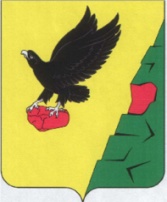 СОВЕТ  ДЕПУТАТОВТЮЛЬГАНСКОГО РАЙОНА     ОРЕНБУРГСКОЙ ОБЛАСТИПЯТОГО СОЗЫВАР Е Ш Е Н И ЕО создании депутатского объединения (группы) Всероссийской политической партии «ЕДИНАЯ РОССИЯ»  в составе Совета депутатов муниципального образования Тюльганский район Оренбургской области пятого созываПринято Советом депутатовТюльганского района                                                          16 ноября 2020 годаНа основании результатов выборов депутатов Совета депутатов муниципального образования Тюльганский район Оренбургской области пятого созыва и статьи 35.1 Федерального закона от  6 октября 2003 № 131-ФЗ «Об общих принципах организации местного самоуправления в Российской Федерации», п.16.1 Устава Партии, п.1.1, п.1.2 Положения «О депутатском объединении Партии «ЕДИНАЯ РОССИЯ» в представительном органе муниципального образования», утвержденного решением Президиума Генерального совета Партии от 05 марта 2020 года, Совет депутатов муниципального образования Тюльганский район  РЕШИЛ:1.  Создать депутатское объединение (группу) Всероссийской политической партии «ЕДИНАЯ РОССИЯ» в Совете депутатов муниципального образования Тюльганский район Оренбургской области пятого созыва (далее – депутатское объединение Партии).2. Назначить Тарасова Владимира Геннадьевича уполномоченным совершать организационные действия по созыву организационного собрания депутатов от Партии, в том числе по сбору письменных заявлений депутатов о приеме в члены депутатского объединения Партии в установленном порядке.3. Предложить членам депутатского объединения Партии принять Положение о депутатском объединении, приняв за основу Положение «О депутатском объединении Партии «ЕДИНАЯ РОССИЯ» в представительном органе муниципального образования», утвержденное решением Президиума Генерального совета Партии от 05 марта 2020 года.4. Настоящее решение вступает в  силу  со дня его подписания. Председатель Совета депутатовмуниципального образования Тюльганский район 							          М.Р.Сафаровп. Тюльган16 ноября 2020 года№ 06-V-СД